О внесении изменений в постановление Администрации Слободо-Туринского муниципального района от 22.04.2019 № 179 «Об утверждениипорядка предоставления и расходования иных межбюджетных трансфертов из областного бюджета на  организацию электро-, тепло-, газа-, и водоснабжения населения, водоотведения, снабжения населения топливом, в том числе на осуществление своевременных расчетов по обязательствам муниципальных образований за топливно-энергетические ресурсы»В соответствии с Законами Свердловской области от  15 июля 2005 года    № 70-ОЗ «Об отдельных межбюджетных трансфертах, предоставляемых из областного бюджета и местных бюджетов в Свердловской области» и                          от 6 декабря 2018 года № 144-ОЗ «Об областном бюджете на 2019 год и плановый период 2020 и 2021 годов»,  постановлением Правительства Свердловской области  № 954-ПП от 19.12.2019 «О внесении изменений в распределение иных межбюджетных трансфертов из областного бюджета местным бюджетам, предоставление которых предусмотрено государственной программой Свердловской области «Развитие жилищно-коммунального хозяйства и повышение энергетической эффективности в Свердловской области до 2024 года», между муниципальными образованиями, расположенными на территории Свердловской области, в 2019 году на организацию электро-, тепло-, газо- и водоснабжения населения, водоотведения, снабжения населения топливом, в том числе на осуществление своевременных расчетов по обязательствам муниципальных образований за топливно-энергетические ресурсы», утвержденное постановлением Правительства Свердловской области                            от 21.02.2019 № 113-ПП, от 23 декабря 2019 № 2019/МБТ-48 соглашением  «О предоставлении иного межбюджетного трансферта из областного бюджета бюджету Слободо-Туринского муниципального района на  организацию электро-, тепло-, газа-, и водоснабжения населения, водоотведения, снабжения населения топливом, в том числе на осуществление своевременных расчетов по обязательствам муниципальных образований за топливно-энергетические ресурсы»ПОСТАНОВЛЯЕТ:1. Внести в постановление Администрации Слободо-Туринского муниципального от 22.04.2019 № 179 (с изм. № 462 от 30.10.2019) «Об утверждении  порядка предоставления и расходования иных межбюджетных трансфертов из областного бюджета на  организацию электро-, тепло-, газа-, и водоснабжения населения, водоотведения, снабжения населения топливом, в том числе на осуществление своевременных расчетов по обязательствам муниципальных образований за топливно-энергетические ресурсы», следующие изменения:1) п.3 изложить в новой редакции:  «3. Иные межбюджетные трансферты предоставляются из областного бюджета  бюджету Слободо-Туринского муниципального района на организацию электро-, тепло-, газа-, и водоснабжения населения, водоотведения, снабжения населении я топливом, в том числе на осуществление своевременных расчетов по обязательствам муниципальных образований за топливно-энергетические ресурсы, в размере 20857,0 тыс. рублей и для последующего предоставления межбюджетных трансфертов на эти же цели бюджетам, входящих в состав Слободо-Туринского муниципального района, в следующих объемах:- Сладковское сельское поселение – 1592,0 тыс. рублей;- Ницинское сельское поселение – 1299,0 тыс. рублей;- Слободо-Туринское сельское поселение – 8580,0 тыс. рублей;   - Усть-Ницинское сельское поселение- 3237,0 тыс. рублей».2. Настоящее постановление разместить на официальном сайте Администрации Слободо-Туринского муниципального района в информационно-телекоммуникационной сети «Интернет» http://slturmr.ru .ГлаваСлободо-Туринского муниципального района                                        В.А. Бедулев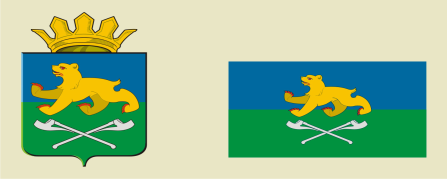 АДМИНИСТРАЦИЯ СЛОБОДО-ТУРИНСКОГОМУНИЦИПАЛЬНОГО РАЙОНАПОСТАНОВЛЕНИЕ АДМИНИСТРАЦИЯ СЛОБОДО-ТУРИНСКОГОМУНИЦИПАЛЬНОГО РАЙОНАПОСТАНОВЛЕНИЕ от  26.12.2019№ 587 с. Туринская Слободас. Туринская Слобода